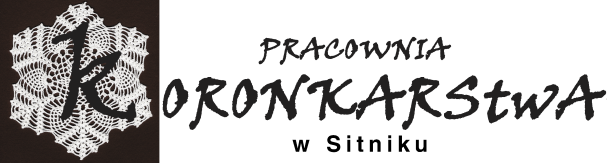 Regulamin XVI Konkursu Koronkarskiego„Igłą Malowane”Organizatorem konkursu jest Gminny Ośrodek Kultury w Białej Podlaskiej.Celem konkursu jest:  podtrzymywanie regionalnych tradycji koronkarskich pobudzanie inwencji twórczej  promocja technik rękodzielniczych jako wspaniałego hobby umożliwienie twórcom konfrontacji w zakresie warsztatu i wzornictwa tworzenie warunków do rozwoju aktywności twórczejKonkurs ma charakter otwarty o zasięgu ogólnopolskim Uczestnikami w konkursie mogą być:dzieci do 15 latmłodzież i dorośli (16 lat i powyżej)Warunkiem udziału w konkursie jest:Dostarczenie na własny  koszt dwóch prac konkursowych wykonanych w ciągu ostatniego roku w jednej wybranej przez siebie kategoriiosoby niepełnosprawne (z orzeczeniem niepełnosprawności) mogą złożyć jedną pracę, która oceniana będzie w danej kategorii wraz z innymi uczestnikamiZgłoszone prace mieszczą się w wybranej kategorii:I	haft płaskiII	haft krzyżykowyIII	koronkaIV        torby, torebki w hafcie lub koroncePrzy składaniu prac należy dołączyć:Kartę zgłoszeniową, wraz ze zgodą na przetwarzanie danych osobowych i klauzulą informacyjnąLaureaci konkursu (tj. pierwszych miejsc) z roku 2023 mogą wziąć udział w innej kategorii niż ta, w której zostali nagrodzeni  (np. nagrodzeni w kat. haft krzyżykowy mogą wziąć udział w hafcie płaskim lub koronce itd.)Organizator nie pokrywa kosztów związanych z doręczeniem i odsyłaniem prac, nie ponosi odpowiedzialności za uszkodzenie lub zaginięcie przesyłki w transporciePrace biorące udział w konkursie nie przechodzą na własność organizatora.Organizator zastrzega sobie prawo do dokonania zmiany treści Regulaminu w zakresie dopuszczalnym przez przepisy prawa. W przypadku wprowadzenia zmiany Organizatorzy zobowiązują się do poinformowania o tym fakcie na stronie KonkursuOcena komisji konkursowej jest ostatecznaWręczenie dyplomów i nagród nastąpi na uroczystym podsumowaniu konkursu planowanym na dzień 14.04.2024r w Pracowni Koronkarstwa w Sitniku. Zgłoszenie uczestnictwa jest równoznaczne z wyrażeniem zgody do bezpłatnego publikowania w mediach, w celach promocyjnych i reklamowych oraz dokumentacyjnych wizerunków prac nadesłanych na wystawę.Prace konkursowe z kartą zgłoszeniową i zgodą na przetwarzanie danych należy przesłać lub dostarczyć do 15.03.2024r  na adres:Klub Kultury w SitnikuPracownia Koronkarstwa Łukowce 2a21 – 500 Biała PodlaskaW KONKURSIE NIE BĘDĄ OCENIANE PRACE WYKONANE TECHNIKĄ MAKRAMY.Organizator:Gminny Ośrodek Kulturyul. Prosta 3121-500 Biała Podlaskae-mail:gokbp@gokbp.plKontakt:Tel: 516 200 805 e-mail sitnik@gokbp.pl                                                                                                                                              04.01.2024r. Sitnik